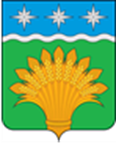 КЕМЕРОВСКАЯ ОБЛАСТЬ - КУЗБАСССовет народных депутатов Юргинского муниципального округа первого созываседьмое заседаниеРЕШЕНИЕот 26 марта 2020 года № 40-НАО внесении изменений в решение Совета народных депутатов Мальцевского сельского поселения от 06.11.2019 № 28/18-рс «Об установлении земельного налога на территории Мальцевского  сельского поселения и утверждении Положения о земельном налоге Мальцевского сельского поселения»В соответствии со статьей 394 Налогового Кодекса Российской Федерации,  руководствуясь Федеральным  законом от 06.10.2003 №131-ФЗ «Об общих принципах организации местного самоуправления в Российской Федерации», Законом Кемеровской области – Кузбасса от 05.08.2019 № 68-ОЗ «О преобразовании муниципальных образований», решением Совета народных депутатов Юргинского муниципального округа от 26.12.2019 № 13 «О вопросах правопреемства», в целях регулирования правоотношений, связанных с применением действующих муниципальных правовых актов сельских поселений, входивших в состав Юргинского муниципального района, Совет народных депутатов  Юргинского муниципального округаРЕШИЛ:1. Внести изменение в решение Совета народных депутатов Мальцевского сельского поселения от 06.11.2019 № 28/18-рс «Об установлении земельного налога на территории Мальцевского  сельского поселения и утверждении Положения о земельном налоге Мальцевского сельского поселения», изложив статью 4 Положения «Налоговая ставка» в новой редакции:«Статья 4. Налоговая ставкаНалоговые ставки земельного налога устанавливаются от кадастровой стоимости земельных участков в следующих размерах:1. 0,15 процента  в отношении земельных участков:занятых жилищным фондом и объектами инженерной инфраструктуры жилищно-коммунального комплекса (за исключением доли в праве на земельный участок, приходящейся на объект, не относящийся к жилищному фонду и к объектам инженерной инфраструктуры жилищно-коммунального комплекса) или приобретенных (предоставленных) для жилищного строительства (за исключением земельных участков, приобретенных (предоставленных) для индивидуального жилищного строительства, используемых в предпринимательской деятельности).2. 0,3 процента в отношении земельных участков:1) отнесенных к землям сельскохозяйственного назначения или к землям в составе зон сельскохозяйственного использования в населенных пунктах и используемых для сельскохозяйственного производства;2) не используемых в предпринимательской деятельности, приобретенных (предоставленных) для ведения  личного подсобного хозяйства, садоводства или огородничества, а также земельных участков общего назначения, предусмотренных Федеральным законом от 29 июля 2017 года № 217-ФЗ «О ведении гражданами садоводства и огородничества для собственных нужд и о внесении изменений в отдельные законодательные акты Российской Федерации»;3) ограниченных в обороте в соответствии с законодательством Российской Федерации, предоставленных для обеспечения обороны, безопасности и таможенных нужд.3. 1,5 процента в отношении прочих земельных участков».2. Настоящее решение опубликовать в районной газете «Юргинские ведомости» и разместить в информационно-телекоммуникационной сети «Интернет» на официальном сайте администрации Юргинского муниципального округа.3. Контроль за исполнением настоящего решения возложить на постоянную комиссию   Совета народных депутатов Юргинского муниципального округа по бюджету, налогам, финансовой и экономической политике.4. Настоящее решение вступает в силу не ранее чем по истечении одного месяца со дня его официального опубликования и распространяет свое действие на отношения, возникшие с 01.01.2020 года.Председатель Совета народных депутатовЮргинского муниципального округа	                                                    И.Я.БережноваГлава Юргинского муниципального округа	                                             Д.К.Дадашов«26» марта 2020 года